Thema; Fahrradkuriere sind schnell. Präteritum von „sein“ und „haben                                                                                                                                    Motive  Seite 50-51Der Schmetterling – motylDer Schmetterling ist bunt.  Der Schmetterling hat viele Farben.Warum lernst du Fremdsprachen?Ich will gute Arbeit haben und viel reisen, deshalb lerne ich Fremdsprachen.Warum habt ihr kein Geld?Wir arbeiten noch nicht, wir studieren , deshalb haben wir kein Geld.Wir haben Pandemie/Fernunterricht, deshalb lernen wir von zu Hause.schnell / langsamder Ausweis –e   - dowód osobisty,   die Kreditkarte- nsauber  / schmutzig              czysty /brudny7.30  Um halb acht war er zu Hause .          Uhr war er am Bahnhof. Um 9 Uhr 45 war er in der Apotheke.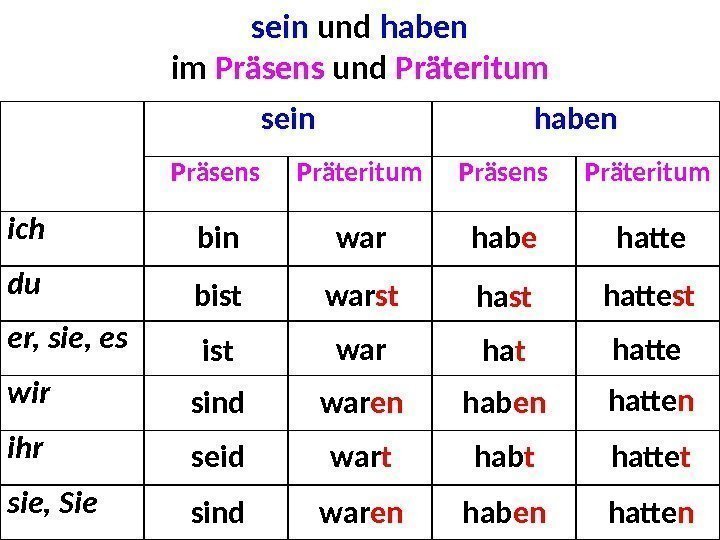  Seine Kreditkarte, sein Ausweis sind  weg. Er will bezahlen und er hat kein Geld. Um 7.30Er  hatte um 9.45 KopfschmerzenIn der Apotheke war  er um 9.45.Um halb elf war er im Krankenhaus.11.30  Um halb zwölf war er in der Post.Wo war Peter vorgestern ?der StudentenausweisWo warst du gestern am Nachmittag?Ich war in der Apotheke.Wann warst du in der Apotheke ?Ich war gestern um 9.30 in der Apotheke.Wann warst du in der Apotheke ?Ich war gestern um 9.30 in der Apotheke.Wart ihr gestern im Kino?das PacketHattet ihr gestern das Packet?Gestern Abend um 18,Uhr waren wir an der Unimit den/ bei den / Freunden / im Konzert, auf dem Lande/ in der Stadt/ im Fitnessstudio/ beim Einkaufen/ im Ausland/ in der Kneipe / in der Altstadtgestern, vorgestern, heute, morgen , übermorgenan der Uni, im Supermarkt, bei meiner Freundin,bei meinem  Freund, bei meinen Freunden, bei meinen Eltern Wo wart ihr heute Vormittag? Wir waren an der Uni.Warum wart ihr nicht im Konzert?keine Eintrittskarte-nWir hatten keine Eintrittskarten, deshalb waren wir nicht im Konzert.Kursbuch,  Seite 51  Üb. C 3.Arbeitsbuch,  Seite 46  Üb. 6,    Seite 47 Üb. 8, 9,10,      Seite 48  Üb.  1, 2, 3, 4,5, 6, 7 anrufen !  (du)/  du /  Ruf mich heute Abend an!  /Ihr/ Ruft mich heute Abend an! /Sie /  Rufen Sie mich heute an !Helfen Hilf mir!  /  Sing /Helft mir   /Pl./Helfen Sie mir.  /Offiziell/Warum war der Kaffee so bitter?Wir hatten keinen Zucker, deshalb war der Kaffee bitter. / Po spójniku deshalb  = dlatego , z tego powodu na drugiej pozycji występuje czasownik Ich möchte guten Job haben, deshalb lerne ich Fremdsprachen.Der Kaffee war bitter, weil wir keinen Zucker  hatten. / Po spójniku weil =ponieważ  czasownik występuje  na końcu zdania –szyk przestawny.Der Kaffe war bitter, denn wir hatten keinen Zucker.  Po spójniku denn = ponieważ/bo  czasownik występuje jako drugi po podmiocie-szyk prosty Ich lerne Fremdsprachen, weil ich guten Job haben möchte.  Ich lerne Fremdsprachen, denn  ich möchte guten Job haben.  Warum waren sie nicht im Rathaus auf dem Fest?Sie hatten keine Einladung, deshalb waren Sie nicht im Rathaus Sie waren nicht im Rathaus, weil sie keine Einladung hatten.Sie waren nicht im Rathaus, denn sie hatten  keine Einladung.Auf Deutsch bitte;1. Nie byłem na urodzinach , ponieważ nie miałem prezentu.2. Nie miałem prezentu, dlatego nie byłem na urodzinach.3. Wy nie macie czasu , dlatego byliśmy bez was w kinie.4. Byliśmy bez was w kinie ponieważ wy nie macie czasu.Eine E-Mail . Ergänzen Sie .Sehr  geehrter Herr Mayer,Ich ………………. heute nicht in die Firma kommen/ können /.  Seit gestern …………… ich starke Kopfschmerzen und Husten.Gestern hatte ich 39 Grad ………………… .  Heute gehe ich …………….  Arzt. Ich habe um 13.30 Uhr einen  T……………………. beim Arzt. Ich ……………………………. heute Nachmittag in der Firma ein Treffen mit Frau Müller. Vielleicht  kann meine Kollegin  Ewa Schmidt  das Treffen …………………………………………… /zastąpić/.…………………………………………………….. / mam nadzieję/  bin ich am Montag wieder ……………………………….  /zdrowy/.Mit freundlichen …………………………………… /pozdrowienia/Spójniki:      deshalb, weil,  denn 